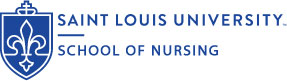 Not all agencies require a full contract for you to participate in clinicals.  In lieu of a contract, some agencies are satisfied with a letter of good standing and a copy of our liability insurance which covers you while you are at their facility. It is your responsibility to clarify with the facility IF an agreement is required.  Feel free to contact Kari Elbe to verify if an affiliation agreement already exists with your potential agency.If your clinical site requires a full contract with the University in order for you to precept there, YOU- THE STUDENT must complete this form and submit prior to starting the clinical experience.Depending on an array of variables, the contracting period can take anywhere from a couple of weeks to a couple of months.Complete and return to:	Kari Elbe									Clinical Contract Coordinator							Saint Louis University School of NursingFor clarity, I prefer to receive this form TYPED and submitted via EMAIL to Kari.Elbe@slu.eduFacility Contact is NOT the preceptor. This is the person who will help facilitate a contract at the clinical agencyThis form does not constitute an agreement.  This form is used only to gather information from a student to be used to contact a prospective clinical site for an affiliation agreement.Student NameToday’s DateEmail addressPhone numberSpecialty OptionAre you earning a post master’s certificate?Are you earning a post master’s certificate?Yes                NoClinical CourseNURS: Course CoordinatorCourse CoordinatorFacility NameStreet addressCity, State & ZipFacility Contact*Contact’s TitleEmail AddressPhone No.Name of Potential PreceptorDates you need this clinical siteTODates you need this clinical siteMonth/YearTOMonth/Year